Postup při zápisu vrhu – 2 podání do 60 dní věku štěňat - vždy poštou!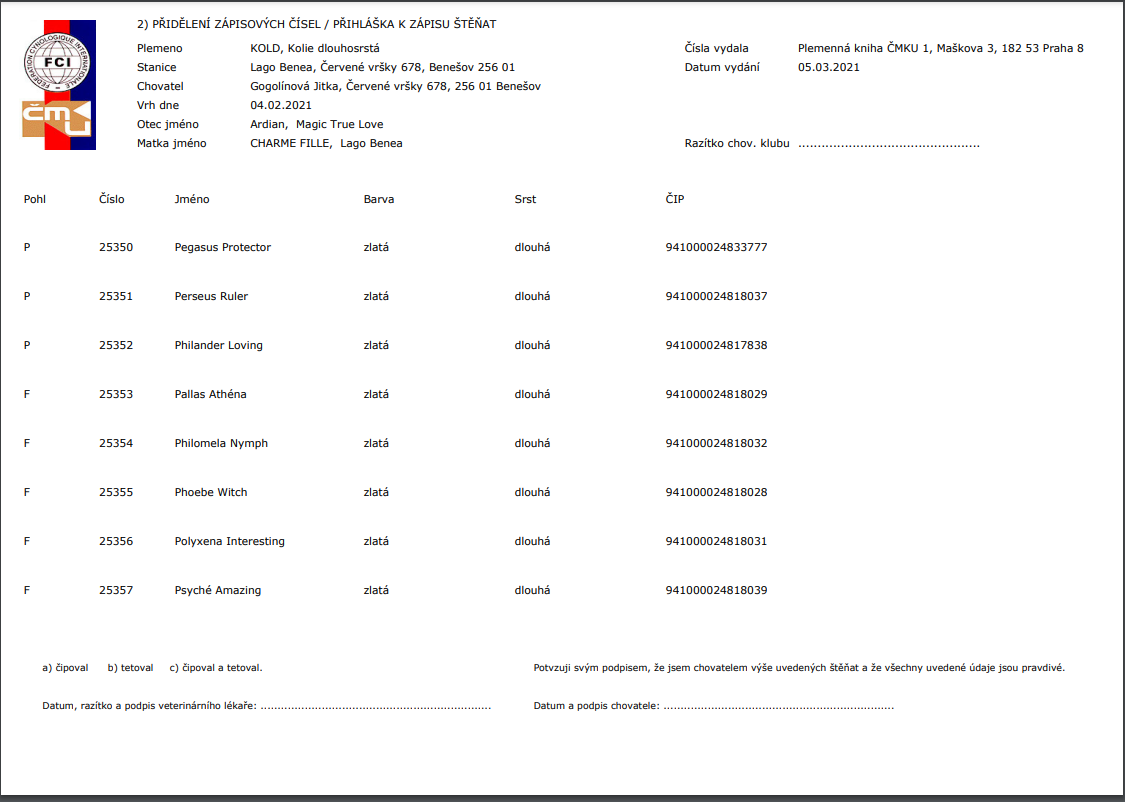 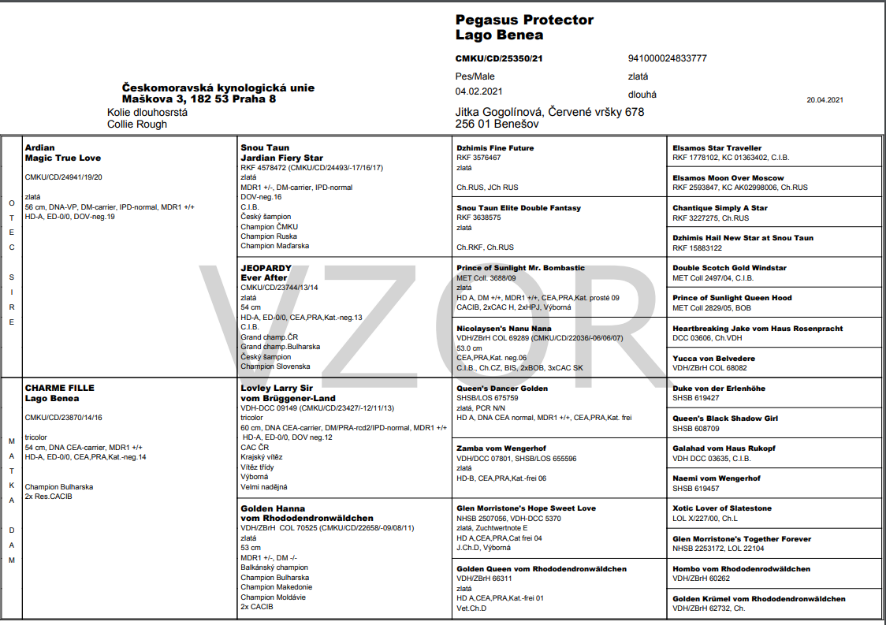 Všechna štěňata necháme označit čipemČipy (nálepky) nalepíme na přihlášku k zápisu štěňat, která dorazila z ČMKUPřihlášku k zápisu štěňat viz. obrázek výše necháme potvrdit veterinárním lékařem.Veterinární lékař potvrdí čipování svým podpisem a razítkem se svým jménem a číslem KVLNecháme všechna štěňata klinicky vyšetřit u očního specialisty na dědičné oční vady nejpozději do 8 týdne věku.Zkontrolujeme náhledový rodokmen zaslaný z ČMKU a připravíme si vyšetření a případné tituly, které chcete do rodokmenu štěňat doplnit. POZOR! PK ČMKU při zapisování do rodokmenu postupuje dle směrnice https://www.cmku.cz/data/dokumenty/16-smernice-pro-zapis-do-prukazu-puvodu.pdfDoklady, které posíláme do 60 dní věku štěňat na adresu dílčí plemenné knihyOriginál přihlášky k zápisu štěňatOriginál krycího listuOboustranná kopie průkazu původu matky štěňat s přeregistrací do PK ČMKUOboustranná kopie průkazu původu otce štěňat s přeregistrací do PK ČMKUU plemene šeltie doklad o vyšetření luxace pately alespoň od jednoho jedince z chovného páruKopie dekretu chráněného názvu chovatelské stanice (týká se vrhů od písmene A)Kopie klinického vyšetření očí štěňatKopie zdravotních vyšetření štěňat, která byla provedena do druhého podáníKopie zdravotních vyšetření rodičů (MDR1, DM, CEA, DKK, DLK atd.), která nejsou v náhledovém rodokmenuKopie titulů rodičů, které nejsou v náhledovém rodokmenu a odpovídají směrnici ČMKU viz. výšePožadujete-li vystavit exportní rodokmen, připojíme žádost, která obsahuje informace o štěněti a kompletní adresu nového majitele v zahraničíDoklad o platbě zaplacených poplatků za vrh (pokud již nebyl dodán)Vše odešleme POŠTOU v daném termínu 60 dní na adresu správce dílčí plemenné knihy:                                 Jitka Gogolínová, Palackého 523, 259 01 VoticePro zrychlení můžeme zasílat podklady obyčejnou poštou s uvedenou zpětnou adresou na obálce.Druhý originál přihlášky uložíme jako svou chovatelskou dokumentaci.Kopii přihlášky zašleme majiteli krycího psa pro jeho evidenci krytí.V případě nedodržení termínů k odeslání bude poplatek za vyřízení k zápisu vrhu navýšen o 300 Kč